	Stoughton South Elementary School 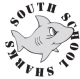 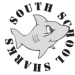 Meeting Minutes: 04-04-2018Motion to approve March meeting minutes made by Megan, 2nd by Kelly, all in favor.Zoning Board meeting April 5th at 7:30pm at Town Hall. If you are unable to make it you can send in a written petition.Ice Cream Social – have Ice Cream Truck instead & coincide with Field Day?Open positions for next year – Board: N/aNon-Board: Pumpkin Patch, Box Tops (shadow), School Store (shadow), Book Fair (co-chair), Ice Cream Social (events committee?), Square One Art & Admin. Day (shadow)Library Summer Program Donation – donePANL donation – doneAdding budget line for South School Scholarship – STEM Camp, Rec. Dept., Summer Camp. Mimic Mrs. Mulvey for criteria as to how student can win scholarship & have board/Mrs. Mulvey pick winnerLooking to add 1 more event for the last day of schoolPumpkin Patch & other misc. events – send flyer home detailing responsibilities & see if a parent will step upSpring Dance (05/04 tent.) – give students 3 options & let them pick a theme.President’s Report:  Amy MoruzziTreasurer’s Report:  Tricia Lewis & Andrea FarleyMembership/Cultural: Alyssa ShortFundraising Report:  Kelly GillisEvents Committee: Margot Mitchell & Tracee Campo